
MEMORIU DE PREZENTARE   I. Denumirea proiectului: DEMOLARE CONSTRUCTII     	II. Titular:  		 - numele: SC SILCOTUB SA  		 - adresa poştală: mun. Zalau, bld. Mihai Viteazul, nr. 93, jud. Salaj                                                              		 - telefon 0260-620720, fax 0260-661581, adresa de e-mail cfazacas@tenaris.com   		 - numele persoanelor de contact: director/manager/administrator: Muresan Adrian – Director Directia Tehnica responsabil pentru protecţia mediului: Cristina Fazacas – Manager Protectia Mediului   III. Descrierea caracteristicilor fizice ale întregului proiect:un rezumat al proiectului:Amplasamentul studiat este situat in municipiul Zalau, pe bulevardul Mihai Viteazul la numarul 111. Terenul apartine beneficiarului SC SILCOTUB SA fiind reperat in zona ca fosta intreprindere Cuprom SA. Parcela se  identifica  prin CF nr. 569501  cu nr. cadastral 69501, avand o suprafata de 46.999 mp. Accesul este realizat pe doua laturi a terenului respectiv din bulevardul Mihai Viteazul si din strada Industriilor. Ca vecinatati terenul este marginit de doua drumuri respectiv de bulevardul Mihai Viteazul pe latura estica si strada Industriilor pe latura sudica. Pe latura nordica si vestica terenul se invecineaza cu amplasamentul SC Silcotub SA. Conform Certificatului de Urbanism nr. 274/19.03.2019, emis de Primaria municipiului Zalau terenul pe care sunt amplasate constructiile studiate este situat in zona industriala a municipiului Zalau. Pe acest amplasament exista mai multe cladiri cu diferite destinatii numerotate in extrasul de carte funciara de la C1 la C35 avand diferite destinatii si suprafete. Activitatea de productie desfasurata pe amplasament a fost oprita in anul 2015 de atunci cladirile si instaltiile existente fiind pastrate in conservare. Activitatile principale desfasurate pe amplasament au fost topirea, turnarea, laminarea cuprului, trefilarea sarmei de cupru laminate, impletirea, emailarea sarmei de cupru trefilate precum si alte activitati conexe.Suprafata construita propusa pentru desfiintare este de  7217 mp, iar cladirile ce nu se vor demola urmand a fi utilizate pentru diferite activitati de productie sau de depozitare care se vor stabili ulterior.Prin prezenta documenatie se solicita desfiintarea urmatoarelor cladiri: Constructiile propuse pentru demolare au regimuri de inaltime si structuri diferite.  Structurile ce se vor demola includ acoperis (terasa si sarpanta), pereti (zidarie de caramida si tabla), tamplarie (pvc si metalica), elemente din beton simplu sau armat, resturi tevi instalatii pozate ingropat. Se vor identifica elementele de legatura si se vor proteja in vederea asigurarii unui nivel de siguranta pentru succesiunea etapelor de demolare.Pe perioada realizarii lucrarilor de demolare deseurile rezultate se vor colecta selectiv si se vor recicla/transporta de catre firme autorizate in vederea valorificarii / eliminiari, transportul deseurilor efectuandu-se conform legislatiei actuale.justificarea necesităţii proiectului:Proiectul consta in demolarea unor cladiri existente cu scopul de a eliberarea amplasamentul in vederea utilizarii acestuia pentru alte activitati.    	  c) valoarea investiţiei:   	  d) perioada de implementare propusă: Mai 2019 – Decembrie 2019  e) planşe reprezentând limitele amplasamentului proiectului, inclusiv orice suprafaţă de teren solicitată pentru a fi folosită temporar (planuri de situaţie şi amplasamente):incadrare in zona si plan de situatie depuse cu documentatia initiala;  	 f) o descriere a caracteristicilor fizice ale întregului proiect, formele fizice ale proiectului (planuri, clădiri, alte structuri, materiale de construcţie şi altele).Se prezintă elementele specifice caracteristice proiectului propus:profilul şi capacităţile de producţie: nu este cazul;descrierea instalaţiei şi a fluxurilor tehnologice existente pe amplasament (după caz):In momentul de fata pe amplasamentul studiat nu se desfasoara nici o activitate din anul 2015 cand fabrica a fost inchisa. Activitatea principala desfasurata pe amplasament a fost topirea, turnarea, laminarea cuprului, trefilarea sarmei de cupru laminate, impletirea, emailarea sarmei de cupru trefilate precum si alte activitati conexe.descrierea proceselor de producţie ale proiectului propus, în funcţie de specificul investiţiei, produse şi subproduse obţinute, mărimea, capacitatea:materiile prime, energia şi combustibilii utilizaţi, cu modul de asigurare a acestora:Energia electrica necesara echipamentelor utilizate la desfiinatrea cladirilor se va asigura de la reteaua de energie electrica existenta pe amplasament.  racordarea la reţelele utilitare existente în zonă:Cladirile studiate sunt racordate la utilitatile din zona astfel:alimentarea cu apa potabila – de la reteaua de alimentare cu potabila existenta pe amplasament;  alimentare cu energie electrica: de la reteaua de alimentare cu energie electrica existenta pe amplasament;  apa menajera – la canalizarea menajera existenta pe amplasament si la canalizarea menajera; Pentru realizarea lucrarilor din proiect se vor dezafecta toate instalatiile existente in cladiri iar alimentarea cu apa rece a santierului se va face prin intermediul unui bransament provizoriu realizat la reteaua existenta;Alimentarea cu energie electrica a santierului se va face prin intermediul unui racord provizoriu la reteaua electrica existent pe amplasament.Pe perioada de derulare a lucrarilor de dezafectare apa pentru personal va fi asigurata in PET-uri.descrierea lucrărilor de refacere a amplasamentului în zona afectată de execuţia investiţiei:Avand in vedere conditiile de amplasament, operatiile tehnologice, calitatea echipamentelor si instalatiilor ce vor fi utilizate, se apreciaza ca impactul negativ asupra factorilor de mediu va fi neglijabil. Este de precizat ca in urma executarii lucrarilor de demolare propuse prin prezentul proiect vor fi luate masuri de curatare a zonelor afectate de realizarea investitiei.Dupa finalizarea lucrarilor de dezafectare, gropile ramase vor fi umplute/nivelate cu pamant de pe amplasament. Deasemenea se va igieniza amplasamentul de toate tipurile de deseuri generate in perioada de realizare a lucrarilor de demolare.căi noi de acces sau schimbări ale celor existente:Realizarea investitiei n implica modificari ale cailor de acces la amplasament. Accesul se realizeaza din bulevardul Mihai Viteazul si din strada Industriilor prin intermediul unor alei carosabile existente, in concluzie nu este necesara modificarea acestor cai de acces, acestea fiind suficiente pentru circulatia autovehiculelor si utilajelor. resursele naturale folosite în construcţie şi funcţionarenu este cazul;metode folosite în construcţie : nu este cazul;relaţia cu alte proiecte existente sau planificate: nu este cazul;detalii privind alternativele care au fost luate în considerare: nu este cazul;alte activităţi care pot apărea ca urmare a proiectului (de exemplu, extragerea de agregate, asigurarea unor noi surse de apă, surse sau linii de transport al energiei, creşterea numărului de locuinţe, eliminarea apelor uzate şi a deşeurilor): nu este cazul;alte autorizaţii cerute pentru proiect: nu este cazul;   IV. Descrierea lucrărilor de demolare necesare:planul de execuţie a lucrărilor de demolare, de refacere şi folosire ulterioară a terenului: Lucrarile de demolare se vor desfasura in urmatoarele etape:descrierea lucrărilor de refacere a amplasamentului:După terminarea lucrărilor de demolare, se vor realiza operaţiuni pentru curatarea zonelor afectate de realizarea investitiei si se va aduce terenul la nivelul terenului liber. căi noi de acces sau schimbări ale celor existente, după caz:Realizarea investitiei un implica modificari ale cailor de acces la amplasament. metode folosite în demolare:Metode de demolareContractorul va propune o metoda de demolare astfel incat, in cazul structurilor partial demolabile, structura ce va ramane sa nu fie afectata. Contractorul va lua toate precautiile necesare pentru a asigura stabilitatea structurii ce nu se demoleaza, prin metode ce vor fi supuse aprobarii Proiectantului.In cazul in care lucrarile de demolare nu pot fi executate in siguranta dintr-o parte a structurii, se vor folosi platforme de lucru. Structura se va demola, in general, in ordinea inversa construirii acesteia. Elementele structurilor metalice sau de beton armat se vor desface/taia la dimensiuni potrivite avand in vedere greutatea si  marimea acestor elemente care cad. Molozul se va lasa sa cada liber doar in cazul in care nu pericliteaza si nu pune in pericol zonele invecinate.Vor fi folosite echipamente adecvate pentru sustineri temporare ale elementelor de rezistenta in timpul desfacerii/debitarii acestora. In cazul placilor cu o singura deschidere, acestea vor fi taiate in fasii paralele cu directia principala  de armare si demolate fasie cu fasie. In general, lucrarile de demolare trebuie sa inceapa prin indepartarea a cat mai mult din incarcarile moarte, pe cat posibil fara a afecta mai intai elemente principale de rezistenta. Lucrarile temporare (sprijinirile) sa fie executate astfel incat sa suporte incarcarile cerute in cele mai defavorabile situatii. Sectiunile ce se demoleaza sa fie sprijinite de utilaje de ridicare corespunzatoare si apoi taiate si lasate pe sol controlat.Procedurile tehnice utilizate pentru desfiintarea constructiilor si instalatiilor din cadrul incintei studiate, precum si utilajele si personalul ce vor fi folosite la realizarea lucrarilor sunt cele pe care si le alege si oferteaza firma responsabila de realizarea contractului de demolare. In sarcina acesteia intra asigurarea conditiilor tehnico-administrative care sa asigure demolarea constructiilor siinstalatiilor si eliminarea deseurilor. In orice situatie antreprenorul este obligat sa respecte exigenteleimpuse atat de beneficiar cat si de autoritatile competente in ceea ce priveste: sanatate si securitate inmunca, protectia mediului, gestiunea deseurilor, transportul pe drumurile publice etc.detalii privind alternativele care au fost luate în considerare: nu este cazul;alte activităţi care pot apărea ca urmare a demolării (de exemplu, eliminarea deşeurilor): nu este cazul;   V. Descrierea amplasării proiectului:distanţa faţă de graniţe pentru proiectele care cad sub incidenţa Convenţiei privind evaluarea impactului asupra mediului în context transfrontieră, adoptată la Espoo la 25 februarie 1991, ratificată prin Legea nr. 22/2001, cu completările ulterioare: Proiectul nu este sub incidenta Conventiei privind evaluarea impactului asupra mediului in context transfrontiera (Legea 22/2001);localizarea amplasamentului în raport cu patrimoniul cultural potrivit Listei monumentelor istorice, actualizată, aprobată prin Ordinul ministrului culturii şi cultelor nr. 2.314/2004, cu modificările ulterioare, şi Repertoriului arheologic naţional prevăzut de Ordonanţa Guvernului nr. 43/2000 privind protecţia patrimoniului arheologic şi declararea unor situri arheologice ca zone de interes naţional, republicată, cu modificările şi completările ulterioare:In zona in care se va realiza investitia nu sunt semnalate valori arheologice, istorice, culturale, arhitecturale care ar putea fi afectate de lucrarile executateInvestitia propusa nu prezinta elemente functionale sau de alta natura care ar putea sa produca un impact vizual negativ asupra peisajului din zona. Lucrarile se vor realiza pe un teren viran. 
hărţi, fotografii ale amplasamentului care pot oferi informaţii privind caracteristicile fizice ale mediului, atât naturale, cât şi artificiale, şi alte informaţii privind: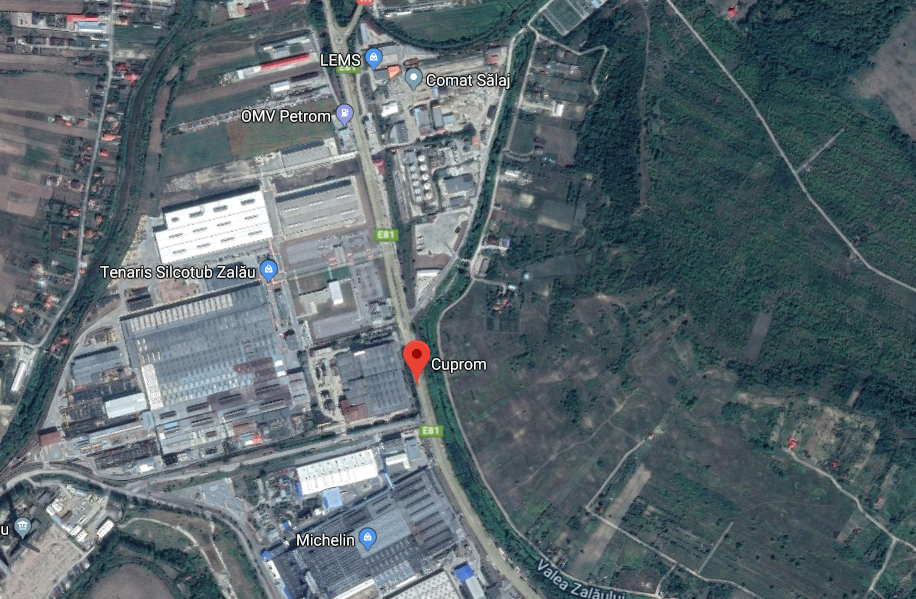 folosinţele actuale şi planificate ale terenului atât pe amplasament, cât şi pe zone adiacente acestuia;pe terenul studiat exista constructii cu destinatie industriala de productie in care nu se mai desfasoara nici o activitate din anul 2015; se vor desfiinta aproape toate aceste cladirii in vederea eliberarii amplasamentului pentru alte destinatii.  politici de zonare şi de folosire a terenului;Intreaga suprafaţă de teren aparţine beneficiarului SC Silcotub SA,  iar conform PUG  a municipiului Zalau terenul este situat in intravilanul municipiului Zalau respectiv in zona industriala;Destinatia cladirilor ce se vor desfiinta a fost de productie, iar destinatia viitoare urmeaza a se stabili dupa eliberarea amplasamentului.   arealele sensibile: Nu este cazul;coordonatele geografice ale amplasamentului proiectului, care vor fi prezentate sub formă de vector în format digital cu referinţă geografică, în sistem de proiecţie naţională Stereo 1970;	Plan de amplasament si delimitare a imobilului cu coordonatele in stereo ’70.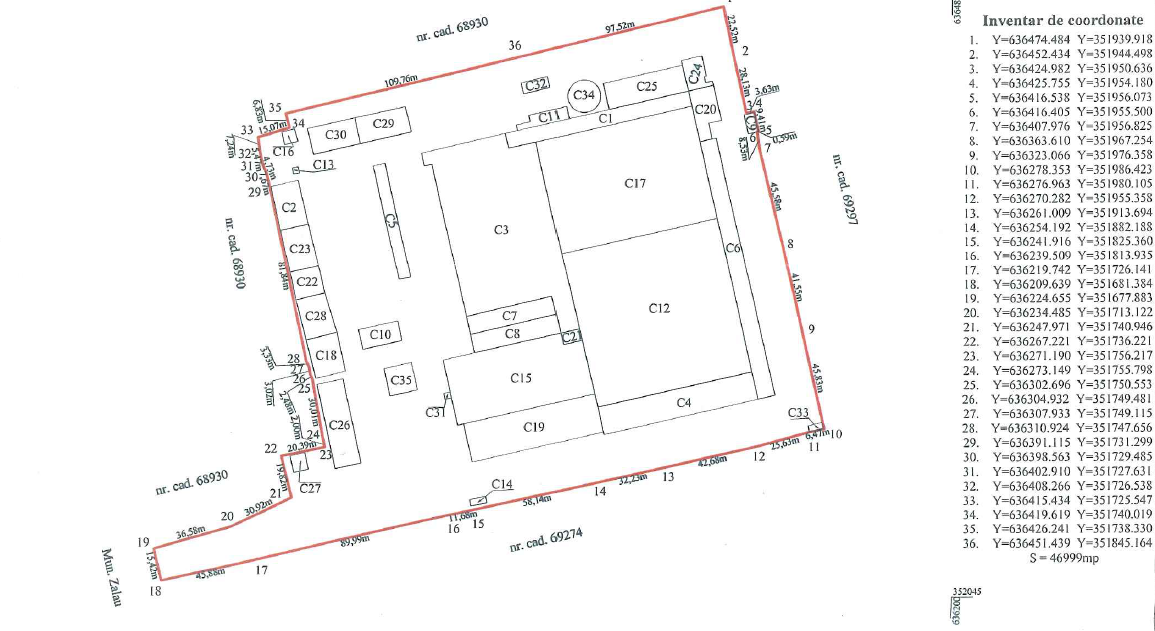 detalii privind orice variantă de amplasament care a fost luată în considerare: nu este cazul;.    VI. Descrierea tuturor efectelor semnificative posibile asupra mediului ale proiectului, în limita informaţiilor disponibile:   A. Surse de poluanţi şi instalaţii pentru reţinerea, evacuarea şi dispersia poluanţilor în mediu:   a) protecţia calităţii apelor:ursele de poluanţi pentru ape, locul de evacuare sau emisarul:Pentru diminuarea impactului asupra calitatii apelor, . taţiile şi instalaţiile de epurare sau de preepurare a apelor uzate prevăzute:;   b) protecţia aerului:ursele de poluanţi pentru aer, poluanţi, inclusiv surse de mirosuri:nstalaţiile pentru reţinerea şi dispersia poluanţilor în atmosferă;   c) protecţia împotriva zgomotului şi vibraţiilor:ursele de zgomot şi de vibraţii:In timpul realizarii lucrarilor de demolare, sursele de zgomot si de vibraţii, ar putea fi reprezentate de mijloacele de transport si echipamentele cu care constructorul isi desfasoara activitatea precum si de caderea molozului.menajările şi dotările pentru protecţia împotriva zgomotului şi vibraţiilor;Pentru a evita producerea poluarii fonice, toate utilajele care produc zgomot si/sau vibraţii vor fi menţinute in stare buna de funcţionare.Apreciem ca faţa de imprejurimi impactul zgomotului si al vibraţiilor este nesemnificativ si nu va afecta negativ populaţia din zona, constructifiind amplasata intr-o zona industriala, pe terenurile din vecinatate exista constructii cu destinatii industriale.    d) protecţia împotriva radiaţiilor:ursele de radiaţii;Nu exista surse de radiatii atat in perioada de executie, cat si pe perioada de functionare a platformei de depozitare propusa.menajările şi dotările pentru protecţia împotriva radiaţiilor;   e) protecţia solului şi a subsolului:ursele de poluanţi pentru sol, subsol, ape freatice şi de adâncime:Pe durata de executie a lucrarilor de demolare, sursele de poluare a solului ucrările şi dotările pentru protecţia solului şi a subsolului:generate in urma activitatii de demolare vor fi depozitate pe sorturi in recipienti etansi si vor fi predate agentilor economici autorizati pentru acest gen de activitate (colectare si preluare)   f) protecţia ecosistemelor terestre şi acvatice:dentificarea arealelor sensibile ce pot fi afectate de proiect;ucrările, dotările şi măsurile pentru protecţia biodiversităţii, monumentelor naturii şi ariilor protejate:Zona supusa demolarii va fi delimitata pe perioada lucrarilor de demolare. Ca urmare, se considera ca populatia, fauna, flora, peisajul si interrelatiile dintre acesti factori nu vor fi afectate prin lucrarile de demolare.In concluzie, amplasamentul studiat nu se afla situat sau in apropierea unei arii naturale protejate de interes comunitar.   g) protecţia aşezărilor umane şi a altor obiective de interes public:dentificarea obiectivelor de interes public, distanţa faţă de aşezările umane, respectiv faţă de monumente istorice şi de arhitectură, alte zone asupra cărora există instituit un regim de restricţie, zone de interes tradiţional şi altele: Dupa terminarea lucrarilor propuse se va avea in vedere aducerea terenului la starea : curat si eventual nivelat, lasandu-se pregatit pentru noi constructii.Cele mai apropiate zone rezidentiale sunt situate la distante mari, nefiinda afectate de lucrarile propuse.In zona amplasamentului nu sunt identificate situri arheologice.ucrările, dotările şi măsurile pentru protecţia aşezărilor umane şi a obiectivelor protejate şi/sau de interes public: u este cazul;   h) prevenirea şi gestionarea deşeurilor generate pe amplasament în timpul realizării proiectului/în timpul exploatării, inclusiv eliminarea: ista deşeurilor (clasificate şi codificate în conformitate cu prevederile legislaţiei europene şi naţionale privind deşeurile), cantităţi de deşeuri generate;Deseurile rezultate pe perioada realizare a lucrarilor de demolare, vor fi colectate corespunzator si predate spre valorificare/eliminare in baza unui contract unui operator autorizat.gospodărirea substanţelor şi preparatelor chimice periculoase:ubstanţele şi preparatele chimice periculoase utilizate şi/sau produse:  odul de gospodărire a substanţelor şi preparatelor chimice periculoase şi asigurarea condiţiilor de protecţie a factorilor de mediu şi a sănătăţii populaţiei:    B. Utilizarea resurselor naturale, în special a solului, a terenurilor, a apei şi a biodiversităţii:nu este cazul;   VII. Descrierea aspectelor de mediu susceptibile a fi afectate în mod semnificativ de proiect:mpactul asupra populaţiei, sănătăţii umane, biodiversităţii (acordând o atenţie specială speciilor şi habitatelor protejate), conservarea habitatelor naturale, a florei şi a faunei sălbatice, terenurilor, solului, folosinţelor, bunurilor materiale, calităţii şi regimului cantitativ al apei, calităţii aerului, climei (de exemplu, natura şi amploarea emisiilor de gaze cu efect de seră), zgomotelor şi vibraţiilor, peisajului şi mediului vizual, patrimoniului istoric şi cultural şi asupra interacţiunilor dintre aceste elemente. Natura impactului (adică impactul direct, indirect, secundar, cumulativ, pe termen scurt, mediu şi lung, permanent şi temporar, pozitiv şi negativ):impactul asupra populaţiei, sănătăţii umane Implementarea proiectului nu va avea impact negativ asupra conditiilor de viata ale locuitorilor (schimbari asupra calitatii mediului, zgomot, scaderea calitatii hranei etc.). pe perioada de executie a lucrarilor este temporar si va fi redus prin masurile . impactul asupra faunei şi florei Impactul proiectului asupra biodiversitatii este minor si limitat ca timp si arie. Nu sunt necesare măsuri suplimentare, pentru protecţia acestui parametru de evidenţiere ecologică a zonei. Nu se pune problema afectării zonelor protejate, având în vedere faptul că amplasametul studiat nu se află într-o arie protejata. Pe suprafaţa amplasamentului nu sunt specii sau habitate prioritare, aria fiind reprezentată de terenuri cu constructii industriale. impactul asupra soluluiIn faza de demolare, solul va fi afectat prin modificarea configuratiei amplasamentului datorita lucrarilor de demolare, sapaturi si nivelare teren. impactul asupra calitatii si regimului cantitativ al apeiImplementarea proiectului nu va avea impact asupra regimului cantitativ si calitativ al apei si nu vor exista schimbari ale conditiilor hidrologice şi hidrogeologice ale amplasamentului. Impactul asupra calitatii aerului-   In perioada de executie a lucrarilor calitatea aerului poate fi afectata de emisiile de gaze de ardere provenite de la utilajele implicate in executia lucrarilor, si mijloacele de transport si pulberile rezultate in urma demolarii constructiilor. In scopul eliminarii posibilitatii dispersiei pulberilor provenind din lucrarile de compactare si excavare se vor lua masuri pentru umezirea suprafetelor atunci cand este cazul. Zgomote si vibratii  zona în care este amplasată investiţia nu sunt zone protejate (rezervaţii, parcuri naturale, zone tampon etc.) şi zone naturale folosite în scop recreativ cum ar fi păduri, campinguri, zone verzi, parcuri, aceasta fiind o zona industriala.Impactul asupra peisajului si mediului vizual Investitia propusa nu prezinta elemente functionale sau de alta natura care ar putea sa produca un impact vizual negativ asupra peisajului din zona. Impactul asupra patrimoniului istoric si cultural si asupra interactiunilor dintre aceste elementeIn zona in care se va realiza investitia nu sunt semnalate valori arheologice, istorice, culturale, arhitecturale care ar putea fi afectate de lucrarile executate.  xtinderea impactului (zona geografică, numărul populaţiei/habitatelor/speciilor afectate): u este cazul;agnitudinea şi complexitatea impactului: robabilitatea impactului: urata, frecvenţa şi reversibilitatea impactului:u este cazul; atura transfrontalieră a impactului: u este cazul; VIII. Prevederi pentru monitorizarea mediului - dotări şi măsuri prevăzute pentru controlul emisiilor de poluanţi în mediu, inclusiv pentru conformarea la cerinţele privind monitorizarea emisiilor prevăzute de concluziile celor mai bune tehnici disponibile aplicabile. Se va avea în vedere ca implementarea proiectului să nu influenţeze negativ calitatea aerului în zonă.   IX. Legătura cu alte acte normative şi/sau planuri/programe/strategii/documente de planificare:Justificarea încadrării proiectului, după caz, în prevederile altor acte normative naţionale care transpun legislaţia Uniunii Europene: Directiva 2010/75/UE (IED) a Parlamentului European şi a Consiliului din 24 noiembrie 2010 privind emisiile industriale (prevenirea şi controlul integrat al poluării), Directiva 2012/18/UE a Parlamentului European şi a Consiliului din 4 iulie 2012 privind controlul pericolelor de accidente majore care implică substanţe periculoase, de modificare şi ulterior de abrogare a Directivei 96/82/CE a Consiliului, Directiva 2000/60/CE a Parlamentului European şi a Consiliului din 23 octombrie 2000 de stabilire a unui cadru de politică comunitară în domeniul apei, Directiva-cadru aer 2008/50/CE a Parlamentului European şi a Consiliului din 21 mai 2008 privind calitatea aerului înconjurător şi un aer mai curat pentru Europa, Directiva 2008/98/CE a Parlamentului European şi a Consiliului din 19 noiembrie 2008 privind deşeurile şi de abrogare a anumitor directive, şi altele).Nu este cazul;Se va menţiona planul/programul/strategia/documentul de programare/planificare din care face proiectul, cu indicarea actului normativ prin care a fost aprobat: u este cazul;   X. Lucrări necesare organizării de şantier:escrierea lucrărilor necesare organizării de şantier:Lucrarile de organizare de santier se vor realiza conform proiectului si se vor desfasura doar pe amplasamentul destinat acestuia. Organizarea de santier va avea un caracter unitar pentru realizarea in intregime a investitiei. Lucrarile nu implica efecte suplimentare fata de situatia existenta, acestea nereprezentand un factor de poluare in plus in zona nici in timpul executiei investiei, dar mai ales la finalizarea lucrarilor. Se vor intocmi grafice de executie a lucrarilor. 
Se vor la masuri specifice privind protectia si securitatea muncii, precum si de prevenire si stingere a incendiilor, decurgând din natura operatiilor si tehnologiilor de demolare cuprinse în documentatia de executie a obiectivului.Dintre masurile speciale ce trebuiesc avute în vedere se mentioneaza :
           - zonele periculoase vor fi marcate cu placaje si inscriptii;
           - toate dispozitivele, mecanismele si utilajele vor fi verificate î conformitate cu normele în vigoare ;
           - asigurarea cu forta de munca calificata si care sa cunoasca masurile de protectie a muncii în vigoare.  Pe tot parcursul lucrarilor de demolare se va avea in vedere asigurarea curateniei atat in santier cat si in incinta organizarii de santier, iar la finalizarea lucrarilor constructorul va proceda la demontarea obiectelor si va executa lucrarile necesare aducerii terenului ocupat de acestea la stadiul initial. Pentru protectia mediului inconjurator se vor respecta prevederile actelor normative cu privire la organizarea de santier, depozitarea combustibililor, a desurilo in locuri special amenajate. La executarea lucrarilor se vor folosi numai utilaje si mijloace de transport ce corespund din punct de vedere tehnic in vederea evitarii poluarii mediului cu noxe sau materiale de constructie in vrac. Se va asigura managementul corespunzator al desurilor.Organizarea de santier se va realiza in interiorul amplasamentului, executantului revenindu-i in exclusivitate responsabilitatea modului cum isi organizeaza santierul.Contractantul lucrarilor de executie este responsabil si are obligatia sa asigure construirea spatiilor necesare activitatii de supraveghere a executiei, realizarii lucrarilor de demolare si testare precum si pentru depozitarea materialelor necesare realizarii investitiei.Perimetrul se va delimita cu panouri opace din tabla, de min 2,00 m inaltime.Lucrarile de demolare se vor desfasura fara afectarea parcelelor invecinate si numai cu personal calificat. Pentru accesul utilajelor de montaj si echipamentului necesar realizarii lucrarilor propuse se vor folosi accesele existente.Constructiile si echipamentele provizorii necesare executarii lucrarilor se vor amplasa in interiorul incintei.Se va asigura curatenia permanenta in zona santierului.Pentru alimentarea cu energie electrica a organizarii de santier se va face un racord din bransamentul existent pe amplasament, in functie de solutia propusa de catre furnizorul de energie electrica.Contractantul executiei este responsabil pentru curatenia in incinta zonei unde se executa lucrarile propuse.La executia lucrarilor de demolare aferente prezentului proiect, constructorul va lua toate masurile necesare pentru respectarea normelor actuale de protectie si securitate a muncii.Principalele masuri care trebuie avute in vedere la executia lucrarilor :personalul muncitor sa aiba cunostiintele profesionale si cele de protectia muncii specifice lucrarilor ce se executa, precum si cunostiinte privind acordarea primului ajutor in caz de accident ;se vor face instructaje si verificari ale cunostiintelor referitoare la NTS cu toti oamenii care iau parte la procesul de realizare a investitiei; instruirea este obligatorie atat pentru personalul de pe santier, cat si pentru cel care vine ocazional pe santier in interes personal sau de serviciu ;pentru evitarea accidentelor personalul va purta echipamente de protectie corespunzatoare in timpul lucrului sau circulatiei pe santier ;se vor monta placute avertizoare pentru locurile periculoase ;lucratorii vor fi instruiti pentru lucrul la inaltime, luandu-se masuri de protectie .ocalizarea organizării de şantier:In incinta amplasamentului; escrierea impactului asupra mediului a lucrărilor organizării de şantier;rse de poluanţi şi instalaţii pentru reţinerea, evacuarea şi dispersia poluanţilor în mediu în timpul organizării de şantier;otări şi măsuri prevăzute pentru controlul emisiilor de poluanţi în mediu.XI. Lucrări de refacere a amplasamentului la finalizarea investiţiei, în caz de accidente şi/sau la încetarea activităţii, în măsura în care aceste informaţii sunt disponibile: ucrările propuse pentru refacerea amplasamentului la finalizarea investiţiei, în caz de accidente şi/sau la încetarea activităţii;Dupa finalizarea lucrarilor de demolarea a constructiilor si de evacuare a deseurilor rezultate, daca se constata zone contaminate prin scurgeri accidentale cu produse petroliere de la utilaje, se vor preleva si analiza probe de sol, in vederea stabilirii masurilor optime pentru aducerea solului la starea initiala. In functie de rezultatele acestor probe, daca va fi cazul, se vor determina zonele, adancimea si volumul de sol contaminat care trebuie excavat.specte referitoare la prevenirea şi modul de răspuns pentru cazuri de poluări accidentale;specte referitoare la închiderea/dezafectarea/demolarea instalaţiei;odalităţi de refacere a stării iniţiale/reabilitare în vederea utilizării ulterioare a terenului.După terminarea lucrărilor la construcţii, se vor realiza operaţiuni pentru curatarea zonelor afectate de realizarea investitiei, in final terenul va fi refacut la nivelul de teren liber.XII. Anexe - piese desenate:   1. planul de încadrare în zonă a obiectivului şi planul de situaţie, cu modul de planificare a utilizării suprafeţelor; formele fizice ale proiectului (planuri, clădiri, alte structuri, materiale de construcţie şi altele); planşe reprezentând limitele amplasamentului proiectului, inclusiv orice suprafaţă de teren solicitată pentru a fi folosită temporar (planuri de situaţie şi amplasamente);   2. schemele-flux pentru procesul tehnologic şi fazele activităţii, cu instalaţiile de depoluare;   3. schema-flux a gestionării deşeurilor;   4. alte piese desenate, stabilite de autoritatea publică pentru protecţia mediului.XIII. Pentru proiectele care intră sub incidenţa prevederilor art. 28 din Ordonanţa de urgenţă a Guvernului nr. 57/2007 privind regimul ariilor naturale protejate, conservarea habitatelor naturale, a florei şi faunei sălbatice, aprobată cu modificări şi completări prin Legea nr. 49/2011, cu modificările şi completările ulterioare, memoriul va fi completat cu următoarele:   a) descrierea succintă a proiectului şi distanţa faţă de aria naturală protejată de interes comunitar, precum şi coordonatele geografice (Stereo 70) ale amplasamentului proiectului. Aceste coordonate vor fi prezentate sub formă de vector în format digital cu referinţă geografică, în sistem de proiecţie naţională Stereo 1970, sau de tabel în format electronic conţinând coordonatele conturului (X, Y) în sistem de proiecţie naţională Stereo 1970;   b) numele şi codul ariei naturale protejate de interes comunitar;   c) prezenţa şi efectivele/suprafeţele acoperite de specii şi habitate de interes comunitar în zona proiectului;   d) se va preciza dacă proiectul propus nu are legătură directă cu sau nu este necesar pentru managementul conservării ariei naturale protejate de interes comunitar;   e) se va estima impactul potenţial al proiectului asupra speciilor şi habitatelor din aria naturală protejată de interes comunitar;   f) alte informaţii prevăzute în legislaţia în vigoare.XIV. Pentru proiectele care se realizează pe ape sau au legătură cu apele, memoriul va fi completat cu următoarele informaţii, preluate din Planurile de management bazinale, actualizate:   1. Localizarea proiectului:   - bazinul hidrografic   - cursul de apă: denumirea şi codul cadastral;   - corpul de apă (de suprafaţă şi/sau subteran): denumire şi cod   2. Indicarea stării ecologice/potenţialului ecologic şi starea chimică a corpului de apă de suprafaţă; pentru corpul de apă subteran se vor indica starea cantitativă şi starea chimică a corpului de apă.   3. Indicarea obiectivului/obiectivelor de mediu pentru fiecare corp de apă identificat, cu precizarea excepţiilor aplicate şi a termenelor aferente, după caz.XV. Criteriile prevăzute în anexa nr. 3 la Legea nrprivind evaluarea impactului anumitor proiecte publice şi private asupra mediului se iau în considerare, dacă este cazul, în momentul compilării informaţiilor în conformitate cu punctele III-XIV.Pozitie in planDenumireSuprafata construitaC 2cladire atelier mecanic (tref.)	271	mpC 5cladire birou vinzari (dep.com)299	mpC 9pavilion poarta  44	mpC10cladire statie neutralizare175	mpC11cladire corp deserviri auxiliar120	mpC13cabina climatizata corp tesa    8	mpC14cabina climatizata laminor   24	mpC15cladire hala de prod. laminor1943	mpC16cladire statie de pompare    38	mpC18cladire depozit de lacuri  263	mpC19hala de productie anexe laminor1121	mpC21hala atelier mecanic laminor    49	mpC22remiza psi  180	mpC23statie spalare curatire echip.  267	mpC24cladire statie pompe de caldura139	mpC25cladire transformare  abur 16-45 bar463	mpC26depozit pe verticala si grupuri sanitare    485	mpC27constructie srm54	mpC28platforma+statie descarcare lac270	mpC29depozit lubrefianti (rez.10mc)290	mpC30depozit de oxigen si acetilena273	mpC31statie epurare recuperare cupru      9	mpC32statia de ozonizare apa potab.    65	mpC33cabina climatizata    19	mpC34rezervor de apa potabila 500mc                  180	mpC35cladire turnuri de racire t.f.   168	mpCladiri existente pe amplasament nenotate in extrasul de carte funciara, propuse pentru demolare:Cladiri existente pe amplasament nenotate in extrasul de carte funciara, propuse pentru demolare:Cladiri existente pe amplasament nenotate in extrasul de carte funciara, propuse pentru demolare:depozit subteranimprejmuire incinta latura nord		cai de rulare sarcina max.2 tfdrum in incinta si accescai de rulare sarcina max. 2tfcai de rulare sarcina max. 2tfcai de rulare sarcina max. 2tfrezervor 25 mcrezervor 25 mccale ferata uzinala 2 linii	platforma depozitare catozirezervor de apa cu instal. PsiCladirea propusa pt.demolare Elemente de identificareC2 -cladire atelier mecanicNivel = P; Sc = Sd = 280,01 mp ; cladire realizata cu structura de rezistenta alcatuita din fundatii din beton armat continue sub ziduri, cadre din beton armat, plansee din beton armat, inchideri din zidarie de caramida, acoperis tip terasa cu atic din beton. Tamplaria este din metal, finisajele sunt realizate cu tencuieli minerale, iar pardoselile sunt din ciment sclivisit, dusumea si parchet. C5 - cladire birou vanzari depozit materialeNivel = P; Sc = Sd = 474,98 mp; are structura de rezistenta alcatuita din fundatii din beton armat continue sub ziduri, pereti portanti din  zidarie de caramida, planseu din beton armat, acoperis tip sarpanta din elemente metalice si invelitoare din tabla cutata. Tamplaria este din metal. Finisajele sunt cu tencuieli minerale, iar inchiderile din zidarie de caramida, tamplarie pvc si zidarie din sticla Nevada, pardoselile sunt din parchet.C9 -  pavilion poartaNivel = P; Sc = Sd = 44,00 mp; are structura de rezistenta alcatuita din fundatii din beton armat izolate sub stalpi si continue sub ziduri, cadre din beton armat, inchideri din  zidarie de caramida, grinzi de acoperis  din beton armat, acoperis tip terasa. Tamplaria este din metal.C10 - cladire statie neutralizareNivel = S+P; Sc = 170,95; Sd = 341,90 mp; are structura de rezistenta alcatuita din fundatii din beton armat continue sub ziduri, stalpi si grinzi din beton armat, diafragme din beton armat, plansee din beton armat prefabricat, acoperis tip terasa. Finisajele sunt cu tencuieli driscuite.C11 -  cladire corp deserviri auxiliareNivel = P; Sc = Sd = 145,07 mp; are structura de rezistenta alcatuita din fundatii din beton armat continue sub ziduri, pereti portanti din zidarie de caramida, planseu din beton armat, acoperis tip terasa cu atic din beton. Tamplaria este din metal.C13 - cabina climatizata corp tesaNivel = P; Sc = Sd = 7,65 mp; are structura de rezistenta alcatuita din fundatii din beton armat continue sub ziduri, pereti portanti din  zidarie de caramida, planseu din beton armat, acoperis tip terasa. Tamplaria este din metal si pardoselile din ciment sclivisit.C14 - cabina climatizata laminorNivel = P; Sc = Sd = 37,80 mp; are structura de rezistenta alcatuita din fundatii din beton armat continue sub ziduri, structura mixta alcatuita din elemente metalice si pereti portanti din  zidarie de caramida, acoperis tip sarpanta si invelitoare din tabla cutata. Tamplaria este din lemn, iar pardoselile sunt din gresie.c1 C15 - cladire hala de productie laminor  -C19. hala de productie anexe laminor;C21 – hala atelier mecanic ;C31 – statie epurare recuperare cupruC15 -  Nivel = S+P; Sc = 1.791,07 mp; Sd = 3.582,14 mp, cele 4 cladiri sunt adiacente si au structura de rezistenta alcatuita din fundatii din beton armat izolate sub stalpi si continue sub ziduri, cadre din beton armat prfebricat, diafragme din beton armat, cadre din profile metalice, plansee din beton armat prefabricat, inchideri din zidarie de caramida, panouri sandwich si tabla cutata, acoperis tip terasa. Tamplaria este din metal, finisajele sunt realizate cu tencuieli driscuite si tabla, iar pardoselile sunt din ciment sclivisit.C19 -  Nivel = S+P; Sc = 1.095,19 mp; Sd = 2.190,38 mp;C21 -  Nivel = P; Sc = 51,62 mp; Sd = 51,62 mp;C31 -  Nivel = P; Sc = 2,56 mp; Sd = 2,56 mp;C1C16 – cladire statie de pompareNivel = P; Sc = Sd = 87,40 mp; are structura de rezistenta alcatuita din fundatii din beton armat continue sub ziduri, pereti portanti din  zidarie de caramida, planseu din chesoane de beton armat prefabricat, acoperis tip terasa. Tamplaria este din metal si pardoselile din ciment sclivisit.C18-  cladire depozit lacuri in butoaieNivel = P; Sc = Sd = 249.85 mp; cladire realizata partial din zidarie de caramida si partial din lemn, acoperis sarpanta cu invelitoare din tigla are structura de rezistenta alcatuita din fundatii din beton armat izolate sub stalpi si continue sub ziduri, cadre din beton armat, plansee din beton armat, inchideri din zidarie de caramida, acoperis tip terasa cu atic din beton. Tamplaria este din metal, finisajele sunt realizate cu tencuieli minerale, iar pardoselile sunt din ciment sclivisit. C22 - remiza psiNivel = P; Sc = Sd = 178.56 mp; are structura de rezistenta alcatuita din fundatii din beton armat izolate sub stalpi si continue sub ziduri, cadre din beton armat, plansee din beton armat, inchideri din zidarie de caramida, acoperis tip terasa cu atic din beton. Tamplaria este din metal, finisajele sunt realizate cu tencuieli minerale, iar pardoselile sunt din ciment sclivisit si parchet. C23 -  statie de spalare curatare echipamentNivel = P; Sc = Sd = 252.16 mp; are structura de rezistenta alcatuita din fundatii din beton armat izolate sub stalpi si continue sub ziduri, cadre din beton armat, plansee din beton armat, inchideri din zidarie de caramida, acoperis tip terasa cu atic din beton. Tamplaria este din metal, finisajele sunt realizate cu tencuieli minerale, iar pardoselile sunt din ciment sclivisit si parchet.C24 - cladire statie pompe caldura;Nivel = P; Sc = Sd = 131.33 mp; are structura de rezistenta alcatuita din fundatii din beton armat continue sub ziduri, pereti portanti din  zidarie de caramida, acoperis tip terasa cu atic din beton. Tamplaria este din metal, iar finisajele sunt realizate din tencuieli minerale si pardoseli din ciment sclivisit.C25 - cladire transformare abur  16-45 bariNivel = P; Sc = Sd = 530.33 mp; are structura de rezistenta alcatuita din fundatii din beton armat continue sub ziduri, pereti portanti din  zidarie de caramida, acoperis tip terasa cu atic din beton. Tamplaria este din metal, iar finisajele sunt realizate din tencuieli minerale si pardoselile din ciment sclivisit. C26 -  depozit pe verticala si grupuri sanitareNivel = P+2E; Sc = 477,74 mp; Sd = 662,88 mp are structura de rezistenta alcatuita din fundatii din beton armat continue sub ziduri, stalpi si grinzi din beton armat, pereti portanti din zidarie de caramida, plansee din beton armat, acoperis partial tip sarpanta din elemente metalice si invelitoare din tabla cutata si partial tip terasa cu atic din beton. Tamplaria este din metal. Finisajele sunt cu tencuieli speciale cu terasit, iar inchiderile din zidarie de caramida si tamplarie pvc.	C27 -  constructie srm  Nivel = P; Sc = Sd = 53,55 mp are structura de rezistenta alcatuita din fundatii din beton armat continue sub ziduri, pereti portanti din  zidarie de caramida, intarita cu samburi din beton armat, amplasati la colturi, planseu din beton armat, acoperis tip terasa. Tamplaria este din metal si pardoselile din ciment sclivisit.C28 - platforma acoperita si statie descarcare lacNivel = P; Sc = Sd = 252,16 mp; are structura de rezistenta alcatuita din fundatii din beton armat izolate sub stalpi si continue sub ziduri, cadre din beton armat, plansee din beton armat, inchideri din zidarie de caramida, acoperis tip sarpanta si invelitoare din tabla cutata. Tamplaria este din metal, finisajele sunt realizate cu tencuieli minerale, iar pardoselile sunt din ciment sclivisit.C29 -  depozit lubrifianti rez 10 mcNivel = P; Sc = Sd = 304,42 mp; are structura de rezistenta alcatuita din fundatii din beton armat continue sub ziduri, structura mixta alcatuita din elemente metalice, elemente de beton armat si pereti portanti din  zidarie de caramida, acoperis tip sarpanta cu invelitoare din onduline. Tamplaria este din metal si pardoselile din ciment sclivisit.C30 - depozit oxigen acetilenaNivel = P; Sc = Sd = 274,66 mp; are structura de rezistenta alcatuita din fundatii din beton armat continue sub ziduri, structura mixta alcatuita din elemente metalice, elemente de beton armat si pereti portanti din  zidarie de caramida, acoperis tip sarpanta cu invelitoare din onduline. Tamplaria este din metal si pardoseli din ciment sclivisit.C32 - statie ozonizare apa potabilaNivel = P; Sc = Sd = 64,48 mp; are structura de rezistenta alcatuita din fundatii din beton armat continue sub ziduri, pereti portanti din  zidarie de caramida, planseu din beton armat, acoperis tip terasa cu atic din beton. Tamplaria este din metal si pardoselile din ciment sclivisit.C33 - cabina climatizataNivel = P; Sc = Sd = 19,20 mp; are structura de rezistenta alcatuita din fundatii din beton armat continue sub ziduri, pereti portanti din  zidarie de caramida, planseu din beton armat, acoperis tip terasa. Tamplaria este din metal si pardoseli din ciment sclivisit.C34 – rezervor de apa potabila si incendiiNivel = P; Sc = Sd = 162.63 mp; constructie din beton armat de forma circulara in plan cu diametrul de 14,35 m;C35 - cladire turnuri de racire t.f.Nivel = P+2E; Sc = 166,41 mp; Sd = 384,42 mp are structura de rezistenta alcatuita din fundatii din beton armat continue sub ziduri, stalpi si grinzi din beton armat, pereti portanti din  zidarie de caramida, plansee din beton armat prefabricat, acoperis tip terasa cu atic din zidarie. Tamplaria este din metal. Finisajele sunt cu tencuieli decorative.Etapele de demolareElemente de identificare A. Etapa de organizare de santierCuprinde evaluarea amplasamentului sub aspectul pozitionarii utilajelor, stabilirea traseelor de evacuare.  B. Etapa de demolareEtapa de demolare se refera la perioada de timp aferenta demolarii propriu- zise si include totalitatea operatiilor de natura sa transforme actuala reprezentare a amplasamentului. Etapa implica evacuarea deseurilor rezultate de la demolare cu luarea masurilor adecvate pentru protectia factorilor de mediu si predarea materialelor valorificabile catre societati autorizate in reciclare (metal, lemn, neferoase- cabluri).Activitatea se va desfasura in urmatoarele directii principale:Dezafectarea retelelor;Demontarea instalatiilor electrice/sanitare/termice;Demontarea elementelor de lemn/metal;Demolarea constructiilor metalice/din zidarie;Transportul molozului si a deseurilor catre spatii special amenajate; Se vor identifica elementele de legatura si se vor proteja in vederea asigurarii unui nivel de siguranta pentru succesiunea etapelor de demolare. Structurile includ acoperis, pereti, tamplarie, elemente din lemn, resturi tevi instalatii pozate ingropat.Structurile se vor demola in ordine inversa construirii acestora.  In cazul unui front mic de lucru, sau al unei rezistente si stabilitati insuficiente a elementelor ce se demoleaza, muncitorii vor fi legati cu centuri de siguranta de elemente fixe si rezistente ale constructiei si care in etapa respectiva nu se demoleaza inca.Contractorul se va asigura ca utilajele si echipamentele folosite indeplinesc  urmatoarele:Sunt in concordanta cu tipul si scopul lucrarii la care sunt folosite,Sunt manevrate de operatori competenti si experimentati,Sunt intretinute in bune conditiuni de functionare pe toata durata lucrarilor.Pe durata lucrarilor toti operatorii vor purta echipament de protectie  individual corespunzator cum ar fi: casti de protectie, ochelari de protectie, casti antifonice, masca si manusi de protectie.Contractorul va instala plase de protectie, imprejmuiri si bariere etc. pentru a preveni accidentele sau vatamarile/ degradarile ce ar putea rezulta din caderile sau proiectarile de materiale si/sau moloz.Atunci cand sunt folosite mijloace mecanice cum ar fi macarale, excavatoare hidraulice, ciocane pneumatice pentru lucrarile de demolare, se va avea in vedere ca nici una din partile componente ale acestor utilaje sa nu vina in contact cu retele subterane/ supraterane.C.Etapa de inchidereAceasta etapa se refera la finalizarea lucrarilor de demolare si pregatirea terenului:Retragerea utilajelor specifice activitatii de demolare;Verificarea conformitatii lucrarilor realizate;Predarea catre beneficiar a terenului amplasamentului. Denumirea deseuluiStarea fizica(S-solid, L-lichid, SS- semisolid)Codul deseuluiSursaCantitatiManagementBeton Solid 17 01 01Activitati de demolare plansee pereti, fundatii; Nu se pot estima in aceasta fazaAmestecuri de beton, caramizi, tigle si material ceramice Solid 17 01 07Activitati de demolareCantitatile vor depinde de situatia din terenFier si otelSolid 17 04 05Activitati de demolareCantitatile vor depinde de situatia din terenSe vor recicla de catre beneficiarSolid 17 04 11Rezultate in urma dezafectarii retelelor electriceCantitatile vor depinde de situatia din terenSe vor de catre o firma autorizata pe baza de contractMateriale izolanteSolid 17 06 04Rezultate in urma demolarii cladirilor cu hidroizolatiiCantitatile vor depinde de situatia din terenDeseuri Solid 20 03 01Activitatile desfasurate de personalul angajat pe rioada derularii lucrarilor de demolareCca. 5-6 kg/ziColectare separata si eliminare prin societatea de salubrizare din zona.Semnătura şi ştampila titularului
. . . . . . . . . .